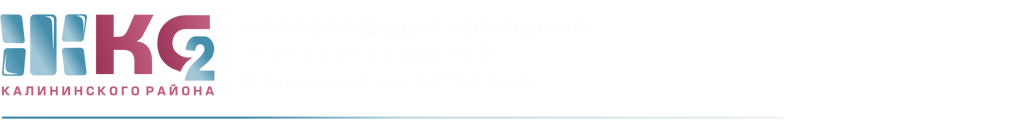 ОТЧЕТо деятельности АДС с26.03.2018- 30.03.2018г.  ПодразделениеПоступило заявок от населенияПоступило заявок от населенияПоступило заявок от населенияПоступило заявок от населенияПримечаниеПодразделениевсегона исполненииотказывыполненоПримечаниеВнутренние заявки ЖКСВнутренние заявки ЖКСВнутренние заявки ЖКСВнутренние заявки ЖКСВнутренние заявки ЖКСВнутренние заявки ЖКСЖКС5971795418из них:АДС267534214из них:аварийные65--65электрики1108-102платные1223348936200из них:Тех. Обслуживание ИПУ7412462ЖЭУ- 55614-42ЖЭУ- 68555-30ЖЭУ- 89636-60кровля168-8ЖЭУ- 237713164